BSP infos n°2 – Septembre 2020		                                          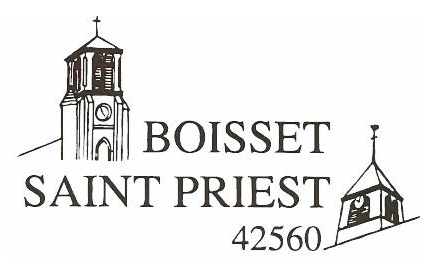                    Informations municipalesChères concitoyennes et chers concitoyens,Les vacances sont terminées. Nous espérons que vous en avez bien profité ! Tout en respectant les gestes barrières si importants pour notre santé et celle des autres. C’est une période très particulière qui dure malheureusement, il va falloir garder les bonnes habitudes plus longtemps que l’on ne l’imaginait. Nous comptons sur vous pour être attentifs aux autres en cas de besoin.Nous souhaitons également par ce message vous donner la possibilité de vous inscrire, si vous le souhaitez sur la liste des personnes vulnérables.  Nous prendrons de vos nouvelles par téléphone, de temps en temps, pour être sûr que tout va bien et que vous ne manquez de rien.Inscription par téléphone à la mairie 04 77 76 34 88.Prenez soin de vous et de vos proches.															André GAY et toute l’équipe municipaleDans quelques semaines, vous allez voir arriver dans notre commune des personnes de l’association PMU (Pari des Mutations Urbaines). Elles sont en charge de mener une étude dans le cadre d’un projet de revitalisation des centres bourgs. Ce travail sera réalisé en concertation avec les habitants à partir d’enquêtes et de réunions afin d’échanger sur vos besoins, remarques, etc…. Le dialogue sera ouvert et donnera naissance à des travaux réalisables rapidement et pour d’autres à planifier sur le long terme. Nous comptons sur votre engagement pour que ce projet soit une réussite collective des villageois.Avant tout projet d’installation ou construction sur vos terrains, d’annexes à la maison d’habitation (ex : pergola, abri de jardin, abri de voiture ou camping-car, piscine...) et murs de clôture, il faut prendre contact avec la mairie pour faire les demandes d'autorisation. Le but n’est pas de vouloir tout contrôler, encore moins refuser, mais plutôt de s’assurer que les projets se fassent dans le respect des règles du Plan Local d’Urbanisme. Il arrive même souvent que cela fasse l’objet de conseil dans les réalisations.Votre enfant a bientôt 16 ans, pensez à venir le recenser à la mairie. Tout jeune de nationalité française doit se faire recenser entre la date anniversaire de ses 16 ans et à la fin du 3ème mois suivant. Le recensement citoyen est une démarche obligatoire et indispensable pour participer à la journée Défense et Citoyenneté (JDC). Une fois recensé, le jeune pourra s’inscrire au permis de conduire, au baccalauréat etc… Pièces à fournir : livret de famille + justificatif de domicile + pièce d’identité.																				Forum des associations le 12 septembre au Gachet (en extérieur) le matin avec 3 objectifs° Le premier -> rdv 9 H Faire rencontrer les associations et la municipalité. Que les présidents et bureaux des associations de notre village se rencontrent également pour échanger et discuter autour des besoins, idées ou sujets qui leur tiennent à cœur.° Le second rdv -> 10 HQue les habitants viennent à la rencontre des associations et découvrent les différentes activités possibles et procèdent éventuellement à leur inscription.° Le troisième rdv -> 11H30Pour les nouveaux arrivants pour qu’ils puissent rencontrer la municipalité, les associations, les habitants du village.Cette rencontre sera suivie d’un verre de l’amitié.La réalisation de cette matinée dépendra de l’évolution de l'épidémie du Covid-19… Chose que nous ne pouvons pas maîtriser malheureusement.* Sou des écolesL’équipe du Sou des écoles a besoin de renfort pour aider à l’organisation des manifestations telles que la marche, le carnaval, la kermesse, la vente des calendriers etc… Ces manifestations permettent de récolter de l’argent qui sert à financer une partie des sorties scolaires. Si vous souhaitez vous investir, donner un peu de votre temps, merci de contacter Marlène Chauvet au 06 18 06 67 85.* Club des jeunes : Les adhérents actuels du club des jeunes sont à la recherche de jeunesse. Si vous souhaitez avoir des renseignements, n’hésitez pas à contacter Elodie Sabot 06 08 32 84 45.Ils seront présents au Forum des Associations pour vous faire découvrir plus en détails son fonctionnement et également pour prendre votre carte d’adhésion.* Bibliothèque :La bibliothèque sera fermée jusqu’à nouvel ordre à cause du Covid-19.Appel au volontariat pour aider à sa gestion (dès sa reprise).* Concours photo : Faites-nous passer votre plus belle photo prise dans le village (en nous indiquant le lieu). Et si vous êtes sélectionné vous ferez la 1ere page du bulletin municipal. Merci de l’envoyer à l’adresse mail suivante : bcp.comm@orange.frUne énorme pensée pour Tom qui est parti trop tôt, c’est avec beaucoup de chagrin et de tristesse que nous avons appris cette terrible nouvelle. Nous pensons très fort à sa famille et à ses proches.ACTIONSURBANISMERECENSEMENTASSOCIATIONS